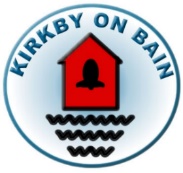 Aims and Valuesat Kirkby on Bain CE Primary SchoolOur small, inclusive and caring school provides an embedded family ethos. We strive to enthuse and inspire our pupils, challenging and supporting their growth into respectful; confident; independent; self-motivated and curious individuals. We care, learn, discover and grow together, developing compassion, consideration, tolerance, understanding and knowledge for life in all its fullness.Values: Love, Respect, Trust, Friendship, Forgiveness, Hope PeaceWe are a voluntary aided, Church of England primary school in rural Lincolnshire. We have 110 children on roll aged between four and eleven, organised into six core classes. Our children benefit from small class sizes and the strong relationships we have in school. Everyone knows everyone and our close, family feeling is what almost all visitors to school comment on. Our VisionOur small, inclusive and caring school provides an embedded family ethos. We strive to enthuse and inspire our pupils, challenging and supporting their growth into respectful; confident; independent; self-motivated and curious individuals. We care, learn, discover and grow together, developing compassion, consideration, tolerance, understanding and knowledge for life in all its fullness.Our Approach Our school environment is calm, supportive and safe and at the heart of everything we do are professionally positive relationships – we pride ourselves on knowing our children and our children feeling known and valued as individuals. We are a school family where all individuals are respected and seen as unique and of inherent value.We embed opportunities for our children to develop as individuals with strength of character and high morals. Our children are respectful, supportive and tolerant of each other. Our children and staff are encouraged to take ownership of their learning and to contribute to shaping our school’s identity.We have a strong work ethic and commitment (from all stakeholder groups) but we are also mindful of wellbeing and workload and foster an ethos of working together whenever we can (in school and also through links with other schools, forums and workgroups). Peer support is evident across our whole school community.To ensure we provide the best education for all of our children, we have high standards – of work, presentation, behaviour and participation. We understand that achievement is personal and goes beyond the academic. Through our values ofLove, Respect, Hope, Trust, Peace, Friendship and Forgiveness,what does success look like for us?Through our values ofLove, Respect, Hope, Trust, Peace, Friendship and Forgiveness,what does success look like for us?Through our values ofLove, Respect, Hope, Trust, Peace, Friendship and Forgiveness,what does success look like for us?Through our values ofLove, Respect, Hope, Trust, Peace, Friendship and Forgiveness,what does success look like for us?We ALL belongWe are confidentWe are confidentWe strive for equityWe share kindnessWe are independentWe are independentWe are inclusiveWe show empathyWe are curiousWe are curiousWe are diverseWe take responsibilityWe are responsibleWe are Kirkby!We are Kirkby!